KS4: FRENCH CONDITIONAL TENSE VERBS - IRREGULARS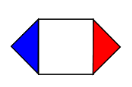 I would listen, I would read, I would study, I would revise, I would understandEXTENSION: Pouvoir, devoir, vouloir-ER / -IRjouer– to play- toFinir– to - toJe (I)Je joueRaisTu (you)Tu joueRaisIl / Elle (he/she)Il/Elle/On joueRaitNous (we)Nous joueRionsVous (you)Vous joueRiezIls / Elles (they)Ils/Elles joueRaient-REDescendre- to go downRépondre- toVendre-Perdre-Je (I)Je descendRaisTu (you)Tu descendRaisIl / Elle (he/she)Il/Elle/On descendRaitNous (we)Nous descendRionsVous (you)Vous descendRiezIls / Elles (they)Ils/Elles descendRaientIRREGULARSEtreTo beAvoir- toAller-Faire-Je (I)Je seraisTu (you)Tu iraisIl / Elle (he/she)Il/Elle/On feraitNous (we)Nous aurionsVous (you)Ils / Elles (they)